Prot. n. 39Torino, 14 Gennaio 2020Al Personale Docente e  ATA a Tempo IndeterminatoTitolare presso Il nostro Istituto           OGGETTO: Graduatorie interne di Istituto ai fini dell’individuazione dei soprannumerari 	Per l’A.S. 2020/2021 personale Docente e ATA a tempo indeterminato titola	re presso questo istituto.         Pubblicazione al fine della formulazione delle graduatorie interne per l’individuazione dei docenti/ATA soprannumerari, si procederà all’elaborazione delle stesse. Pertanto, tutto il personale di ruolo è  tenuto  a presentare apposita dichiarazione  attestante il diritto all’attribuzione del punteggio riferito al servizio di ruolo e alla continuità, o delle precedenze relativamente ad esigenze di famiglia o titoli, o eventuale esclusione dalla graduatoria.          Le graduatorie saranno formulate tenendo presente che debbono essere valutati soltanto i titoli in possesso dagli interessati entro il termine previsto per la presentazione della domanda di trasferimento (presumibilmente entro Aprile 2020).         Saranno esclusi dalle graduatorie per l’individuazione dei perdenti posto da trasferire d’ufficio i soggetti beneficiari della legge 104/92.Si precisa che tutta la documentazione necessaria è disponibile sul sito della scuola.         Gli allegati di pertinenza dovranno essere debitamente compilati e restituiti all’Ufficio di Segreteria  tramite e-mail e in PDF entro e non oltre il 14/02/2020 sia per i docenti che per gli ATA.Si allega:All.2 tabelle di valutazione dei titoli;Dichiarazione personale diritto esclusione-disabilità;Dichiarazione personale cumulativa per precedenza L. 104/92;Dichiarazione personale cumulativa Doc;Dichiarazione personale cumulativa ATA;Reclamo valutazione punteggio soprannumerari;Si chiede inoltre di inviare il tutto in una cartella cognome e nome.zip          Cordiali saluti.                                                                                  Dirigente Scolastico                                                                                  (dott.ssa Lorenza Patriarca)                                                                                                          Firma autografa sostituita a mezzo stampa ai sensi                                                                                                          dell’art. 3, comma 2 Decreto legislativo 39/1993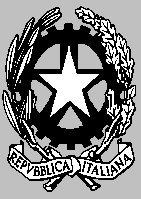 Ministero dell’Istruzione, dell’Università e della RicercaIstituto Comprensivo Statale “NICCOLO’ TOMMASEO”Sede Centrale: via dei Mille, 15 – 10123 Torino - tel. 011 8122190 – fax 011 8154026Scuola dell’Infanzia “Giovanni Plana” via Plana, 2 – tel. 011 8173307Primaria “Francesco d’Assisi”: via Giulia di Barolo, 8 – 10124 Torino – tel. 0118178655  - 011882925Secondaria di Primo Grado “Italo Calvino”: via Sant’Ottavio, 7 – 10124 Torino – tel. 011885279e-mail: toic815005@istruzione.it  - sito web: http://www.tommaseo.it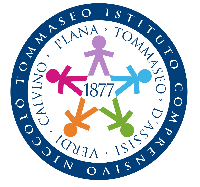 